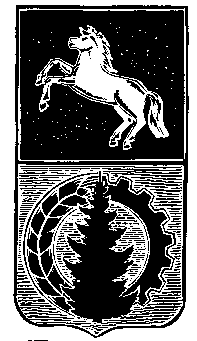 АДМИНИСТРАЦИЯ АСИНОВСКОГО РАЙОНАПОСТАНОВЛЕНИЕот 18.10.2016                                                                                                                                  № 1534г. АсиноОб утверждении Порядка  предоставления социальной поддержки специалистам и руководителям областных государственных бюджетных учреждений здравоохранения «Асиновская районная больница» и «Асиновское межрайонное отделение судебно – медицинской экспертизы»     В соответствии с пунктом 12 части 1 статьи 15 Федерального закона от 6 октября 2003 года № 131 – ФЗ «Об общих принципах организации местного самоуправления в Российской Федерации, в целях реализации муниципальной программы «Социально демографическое развитие  Асиновского района Томской области  на 2016 - 2021 годы», утвержденной постановлением администрации Асиновского района от 09.11.2015 № 1712, ПОСТАНОВЛЯЮ:1. Утвердить Порядок предоставления социальной поддержки специалистам и руководителям областных государственных бюджетных учреждений здравоохранения «Асиновская районная больница» и «Асиновское межрайонное отделение судебно – медицинской экспертизы» согласно приложению к настоящему постановлению.2. Администрации Асиновского района осуществлять предоставление социальной поддержки в рамках муниципальной программы «Социально демографическое развитие  Асиновского района Томской области  на 2016 - 2021 годы»,    в соответствии с утвержденным Порядком за счет средств, предусмотренных в бюджете муниципального образования «Асиновский район». 3.  Настоящее постановление вступает в силу с даты его опубликования в средствах массовой информации и подлежит размещению на официальном сайте муниципального образования «Асиновский район» в информационно – телекоммуникационной  сети «интернет».   4. Постановления администрации Асиновского района от  № 49 «Об утверждении положений по предоставлению социальной поддержки специалистам и руководителям областных государственных бюджетных учреждений здравоохранения «Асиновская районная больница» и «Асиновское межрайонное отделение судебно – медицинской экспертизы», от  № 366 «О внесении изменений в постановление администрации Асиновского района от  № 49 «Об утверждении положений по предоставлению социальной поддержки специалистам и руководителям областных государственных бюджетных учреждений здравоохранения «Асиновская районная больница» и «Асиновское межрайонное отделение судебно – медицинской экспертизы», от  № 537 «О внесении изменений в постановление администрации Асиновского района от  № 49 «Об утверждении положений по предоставлению социальной поддержки специалистам и руководителям областных государственных бюджетных учреждений здравоохранения «Асиновская районная больница» и «Асиновское межрайонное отделение судебно – медицинской экспертизы», от  № 1016 «О внесении изменений в постановление администрации Асиновского района от 21.01.2014 № 49 «Об утверждении положений по предоставлению социальной поддержки специалистам и руководителям областных государственных бюджетных учреждений здравоохранения «Асиновская районная больница» и «Асиновское межрайонное отделение судебно – медицинской экспертизы», от 28.07.2015 № 1178 «О внесении изменений в постановление администрации Асиновского района от 21.01.2014 № 49 «Об утверждении положений по предоставлению социальной поддержки специалистам и руководителям областных государственных бюджетных учреждений здравоохранения «Асиновская районная больница» и «Асиновское межрайонное отделение судебно – медицинской экспертизы», от 25.09.2015 № 1529 «О внесении изменений в постановление администрации Асиновского района от 21.01.2014 № 49 «Об утверждении положений по предоставлению социальной поддержки специалистам и руководителям областных государственных бюджетных учреждений здравоохранения «Асиновская районная больница» и «Асиновское межрайонное отделение судебно – медицинской экспертизы»  признать утратившими силу.5. Контроль за исполнением настоящего постановления возложить на заместителя Главы администрации Асиновского района по социальным вопросам.  Глава Асиновского района                                                                                                 А.Е. ХаныговПриложение                                                                                                                            к  постановлениюадминистрации                                                                                                             Асиновского районаот 18.10.2016 № 1534Порядок  предоставления социальной поддержки специалистам и руководителям областных государственных бюджетных учреждений здравоохранения «Асиновская районная больница», «Асиновское межрайонное отделение судебно – медицинской экспертизы»1. Порядок  предоставления социальной поддержки специалистам и руководителям областных государственных бюджетных учреждений здравоохранения «Асиновская районная больница» (далее – ОГБУЗ «Асиновская районная больница»), «Асиновское межрайонное отделение судебно – медицинской экспертизы» (далее – ОГБУЗ «БСМЭТО») определяет мероприятия муниципальной подпрограммы «Создание условий для оказания медицинской помощи населению на территории муниципального образования «Асиновский район» и денежные суммы на предоставление социальной поддержки. 2. Социальная поддержка предоставляется специалистам и руководителям ОГБУЗ «Асиновская районная больница», ОГБУЗ «БСМЭТО» по решению комиссии по предоставлению социальной поддержки специалистам и руководителям областных государственных бюджетных учреждений здравоохранения «Асиновская районная больница» и «Асиновское межрайонное отделение судебно – медицинской экспертизы» (далее – комиссия) на основании распоряжения администрации Асиновского района. 3. Социальная поддержка предоставляется специалистам и руководителям ОГБУЗ «Асиновская районная больница», ОГБУЗ «БСМЭТО» в следующих случаях и денежных суммах: 1)  На период обучения в ординатуре и интернатуре в размере 2300 рублей с учётом районного коэффициента, ежемесячно; 2) Фельдшерам, на период работы в фельдшерско-акушерских пунктах ОГБУЗ «Асиновская районная больница» при удаленности до 70 км. от г. Асино – 3000 рублей, свыше 70 км. – 5000 рублей с учётом районного коэффициента, ежемесячно;  3) Специалистам и руководителям, на период работы в ОГБУЗ «Асиновская районная больница», ОГБУЗ «БСМЭТО» на возмещение части затрат оплаты найма жилого помещения до 8000 рублей ежемесячно.4. Специалистам, получившим денежные выплаты по программам «Земский доктор» и «Земский фельдшер» социальная поддержка осуществляется  в течение двух месяцев с месяца получения выплаты по программе.  5. Основанием для предоставления социальной поддержки специалистам и руководителям ОГБУЗ «Асиновская районная больница», ОГБУЗ «БСМЭТО»  является: 1)  заявление о предоставлении социальной поддержки;   2)  копия паспорта; 3) ходатайство главного врача ОГБУЗ «Асиновская районная больница», ОГБУЗ «БСМЭТО» о предоставлении социальной поддержки специалисту или руководителю (далее – ходатайство); 4)  копия трудового договора между специалистом и главным врачом ОГБУЗ «Асиновская районная больница», ОГБУЗ «БСМЭТО»; 5)  копия документа об образовании; 6)  реквизиты счёта заявителя для перечисления средств социальной поддержки; 7) договор найма жилого помещения, заключенный между специалистом или руководителем ОГБУЗ «Асиновская районная больница», ОГБУЗ «БСМЭТО» и наймодателем;  8) копия договора об обучении; 9) справка об обучении; 10)  иные документы, которые заявитель считает нужным подать на комиссию. 6. Основанием для прекращения выплаты социальной поддержки является приказ о расторжение трудового договора и отзыв со следующего месяца ходатайства руководителем  ОГБУЗ «Асиновская районная больница», ОГБУЗ «БСМЭТО». 7. Документы, указанные в подпункте 3 пункта 5 предоставляются один раз в год, полный пакет документов подается один раз, заявление на оказание социальной поддержки подается ежемесячно, договор найма жилого помещения предоставляется по истечении  срока действия договора найма жилого помещения.  8. Комиссия по предоставлению социальной поддержки специалистам и руководителям ОГБУЗ «Асиновская районная больница», ОГБУЗ «БСМЭТО» рассматривает документы, поступившие от заявителей,  оформляет  протоколом решение комиссии. На основании решение комиссии в течение 3-х рабочих дней издается распоряжение администрации Асиновского района о предоставлении социальной поддержки специалистам и руководителям ОГБУЗ «Асиновская районная больница», ОГБУЗ «БСМЭТО».9. Основанием для отказа в выплате социальной поддержки специалистам и руководителям ОГБУЗ «Асиновская районная больница», ОГБУЗ «БСМЭТО» является предоставление не полного пакета документов согласно пункта 5  в комиссию.АДМИНИСТРАЦИЯ АСИНОВСКОГО РАЙОНАПОСТАНОВЛЕНИЕ12.10.2016                                                                                                                              № 1485г. АсиноОб утверждении положения о комиссии по предоставлению социальной поддержки специалистам и руководителям областных государственных бюджетных учреждений здравоохранения «Асиновская районная больница» и «Асиновское межрайонное отделение судебно – медицинской экспертизы».     В соответствии с пунктом 12 части 1 статьи 15 Федерального закона от 6 октября 2003 года № 131 – ФЗ «Об общих принципах организации местного самоуправления в Российской Федерации, в целях реализации муниципальной программы «Социально демографическое развитие  Асиновского района Томской области  на 2016 -2021 годы», утвержденной постановлением администрации Асиновского района от 09.11.2015 № 1712, ПОСТАНОВЛЯЮ:1. Утвердить положение о комиссии по предоставлению социальной поддержки специалистам и руководителям областных государственных бюджетных учреждений здравоохранения «Асиновская районная больница» и «Асиновское межрайонное отделение судебно – медицинской экспертизы» согласно приложению 1.2. Утвердить состав комиссии по предоставлению социальной поддержки специалистам и руководителям  областных государственных бюджетных учреждений здравоохранения «Асиновская районная больница» и «Асиновское межрайонное отделение судебно – медицинской экспертизы» согласно приложению 2. 3.  Настоящее постановление подлежит официальному опубликованию в средствах массовой информации в размещению на официальном сайте муниципального образования «Асиновский район» и информационно – телекоммуникационной  сети «Интернет».   4.   Контроль за исполнением настоящего постановления возложить на заместителя Главы администрации Асиновского района по социальным вопросам.  Глава Асиновского района                                                                                                 А.Е. ХаныговПриложение 1                                                                                                                           к  постановлениюадминистрации                                                                                                             Асиновского районаот 12.10.2016 № 1485Положение о комиссии по предоставлению социальной поддержки специалистам и руководителям областных государственных бюджетных учреждений здравоохранения «Асиновская районная больница» (далее ОГБУЗ «Асиновская РБ») и «Асиновское межрайонное отделение судебно – медицинской экспертизы» (далее ОГБУЗ «Асиновское межрайонное отделение судебно – медицинской экспертизы).1.Общие положения1.1. Комиссия по предоставлению социальной поддержки специалистам и руководителям ОГБУЗ «Асиновская районная больница», «Асиновское межрайонное отделение судебно – медицинской экспертизы» (далее – комиссия) осуществляет свою деятельность в соответствии с действующим законодательством Российской Федерации, Томской области и нормативно-правовыми актами муниципального образования «Асиновский район», а также настоящим Положением.2. Основные задачи комиссии2.1. Приём и рассмотрение заявлений, поступивших на предоставление социальной поддержки и приложенных к заявлениям документов, на соответствие требованиям и критериям, установленным Порядком о предоставлении социальной поддержки специалистам и руководителям ОГБУЗ «Асиновская районная больница»,  «Асиновское межрайонное отделение судебно – медицинской экспертизы» (далее – Порядок).3. Организация деятельности комиссии3.1. Состав комиссии утверждается постановлением администрации Асиновского района.3.2. Комиссию возглавляет председатель, во время отсутствия председателя комиссии его обязанности выполняет заместитель председателя комиссии.3.3. Председатель комиссии несет персональную ответственность за выполнение возложенных на комиссию задач, формирует повестку заседания, распределяет обязанности между членами, проводит заседание комиссии, организует контроль выполнения ее решений.3.4. Секретарь комиссии осуществляет прием, учет и хранение поступивших заявлений на предоставление социальной поддержки от специалистов и руководителей ОГБУЗ «Асиновская районная больница», «Асиновское межрайонное отделение судебно – медицинской экспертизы»  и приложенных к заявлениям документов.  3.5. Секретарь комиссии осуществляет подготовку заседаний комиссии, формирует повестку, ведет протокол заседаний комиссии, оформляет проекты распоряжений администрации Асиновского района. 3.6. Комиссия в течение 2-х рабочих дней со дня принятия заявлений рассматривает их и принимает решение о соответствии или не соответствии представленных документов требованиям и условиям, установленных Положением.3.7. Заседания комиссии проводятся ежемесячно.          3.8. Заседание комиссии считается правомочным, если на нем присутствует не менее 1/2 от утвержденного состава комиссии. 3.9. Члены комиссии обладают равными правами при обсуждении вопросов на заседаниях. 
 3.10.Члены комиссии имеют право изложить особое мнение по рассматриваемому вопросу.
  3.11. Решение принимается большинством голосов членов комиссии. В случае равенства голосов голос председательствующего комиссии является решающим. 3.12. Для реализации решений комиссии секретарем готовятся проекты распоряжений администрации Асиновского района.Приложение  2                                                                                                                           к  постановлениюадминистрации                                                                                                             Асиновского районаот 12.10.2016 № 1485Состав комиссии по предоставлению социальной поддержки специалистам и руководителям областных государственных бюджетных учреждений здравоохранения «Асиновская районная больница» и «Асиновское межрайонное отделение судебно – медицинской экспертизы»Булыгина О. В. Китаева Н. С.-  заместитель Главы  администрации Асиновского района по      социальным вопросам, председатель комиссии;- начальник управления финансов администрации Асиновского района, заместитель председателя комиссии;Ударцева М. В.- ведущий специалист по социальным вопросам администрации Асиновского района, секретарь комиссии;Королёва Е. Б.- начальник юридического отдела администрации Асиновского      района, член комиссии;Горбушкина Т. М.             - начальник отдела по имуществу и землям администрации     Асиновского района, член комиссии.